Voorbeeld 10193-10 Figuur bij abeeldingGebeurtenisIn Word gebruik je stijlen om ervoor te zorgen dat de opmaak eenduidig is en op slechts één plek onderhouden hoeft te worden.Word werkt koppen zoals te zien in de figuur hieronder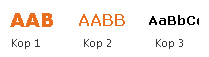 Gebeurtenis 2In Word gebruik je stijlen om ervoor te zorgen dat de opmaak eenduidig is en op slechts één plek onderhouden hoeft te worden.Word werkt koppen zoals te zien in de afbeelding hieronderAfbeelding 1: voorbeeld koppen in WordGebeurtenis 3In Word gebruik je stijlen om ervoor te zorgen dat de opmaak eenduidig is en op slechts één plek onderhouden hoeft te worden.Word werkt koppen zoals te zien in de Afbeelding 2: tweede voorbeeld. Afbeelding 2: tweede voorbeeld